Синтез слабо агломерированных кристаллических частиц Gd2O3: Er3+, Tm3+, Nd3+ и исследование люминесцентных свойствМедведев В.А.1, Мамонова Д.В.1, Маньшина А.А.1, Колесников И.Е.1Студент, 2 курс магистратуры 1Санкт-Петербургский государственный университет, Институт химии, Санкт-Петербург, РоссияE-mail: medvedevvassily00@gmail.comВ настоящее время материалы, обладающие люминесцентными свойствами, представляют большой интерес в области визуализации биологических клеток, а также в качестве оптических датчиков, средств доставки лекарств и др. Среди всего разнообразия таких структур выделяются оксиды металлов, легированные набором редкоземельных ионов, обеспечивающих их люминесценцию. Эти материалы за счёт стабильности физических и химических свойств в широком температурном диапазоне могут эффективно использоваться в различных областях и задачах. Уникальные оптические свойства, получаемые за счёт комбинации различных активных ионов в структуре, обуславливают высокий потенциал этих материалов в качестве диодов, в защитной маркировке или бесконтактной люминесцентной термометрии.Существует большое количество методов получения оксидных частиц, содержащих активные центры. Среди всего разнообразия выделяется метод Печини, позволяющий получать нанокристаллические частицы оксидов металлов. В рамках данной работы были рассмотрены различные модификации этого метода, заключающиеся в добавлении термически разлагаемых до газообразных продуктов солей. Их наличие в системе приводит к уменьшению агломерации получаемых наночастиц.В данной работе порошки Gd2O3, легированные ионами Er3+, Tm3+ и Nd3+, были синтезированы с использованием стандартного и модифицированного метода Печини [1]. Получены и проанализированы результаты рентгеноструктурного анализа (РФА), морфологии (СЭМ) и люминесцентной спектроскопии.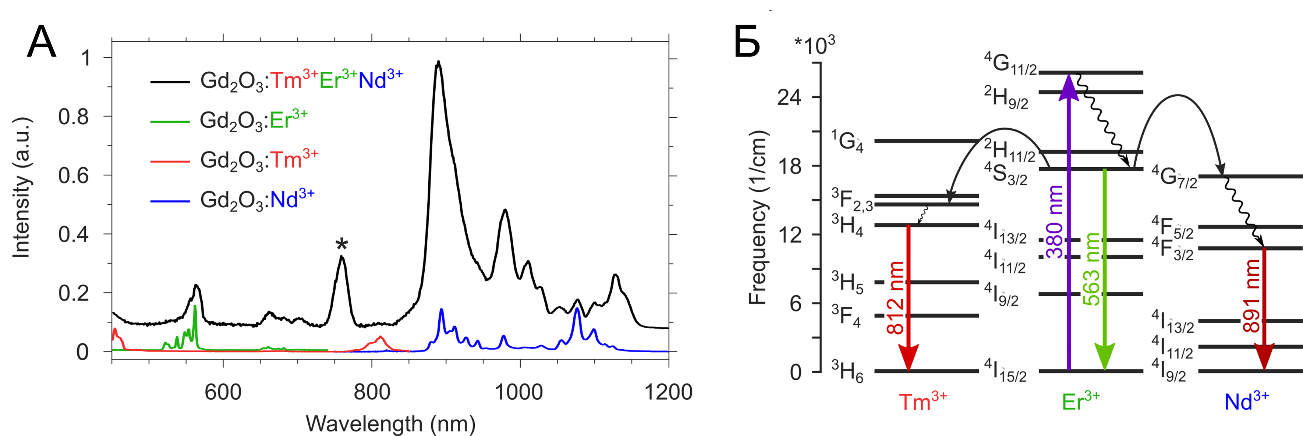 Рис. 1. A Спектры излучения образца, легированного тремя типами ионов (черный) испектры частиц, легированных отдельными ионами (цветные); Б Схема переноса энергии в образце Gd2O3:Tm3+,Er3+,Nd3+ при длине волны возбуждения 380 нм. Авторы благодарны Ресурсным Центрам ОЛМИВ, РДМИ и МРЦ-НТ Научного парка Санкт-Петербургского государственного университета. Исследование выполнено в рамках гранта РНФ №21-79-10018.Литература